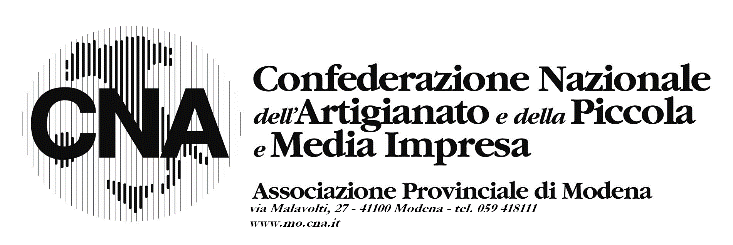 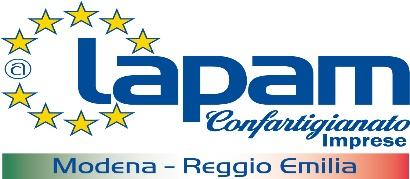 Modena,  1 aprile 2022						ALLE IMPRESE DI AUTORIPARAZIONELoro Sedi - Oggetto: Tariffe manodopera – ANNO 2022Spett. Ditta,relativamente alla tariffa oraria della mano d’opera, per autofficine di riparazioni meccaniche veicoli le nostre Associazioni al fine di dare una informazione sull’andamento dei prezzi nel settore, hanno svolto una indagine di mercato che ci ha consentito di rilevare che mediamente le imprese hanno sostenuto costi importanti sia per le condizioni di sicurezza sia per l’andamento del mercato. Va considerato che ogni impresa deve adottare il listino prezzo che ritiene più opportuno in funzione dei propri costi aziendali. Per le prestazioni di gommista è in continua crescita il mercato on line del pneumatico, pertanto si suggerisce di incrementare la prestazione del montaggio pneumatici quando questi sono forniti dal cliente; questo per compensare il mancato margine normalmente ricavato dalla prestazione di vendita e montaggio dello pneumatico.Per quanto riguarda lo smaltimento dei rifiuti, considerati gli aumenti applicati dai gestori si propone di aumentare la tariffa dai 3 ai 5 euro a prestazione. Ricordiamo, che da alcuni anni a questa parte, non è possibile fornire alle imprese cartelli con prezzi prestabiliti, in quanto ciò viola le leggi che disciplinano la libera concorrenza di mercato; (legge Antitrust).Cordiali salutiAllegati: Tariffe MeccatroniciTariffe GommistiTariffe Carrozzeriap.   CNA UNIONE SERVIZI/AUTORIPARAZIONE		   	 Franco Spaggiari					            p.  LAPAM FEDERIMPRESA/ AUTORIPARAZIONE	                  Francesco Po